Thema: In der Schule = ve školePomůcky: učebnice, pracovní sešit str. 421.Co patří k sobě? Doplň tabulku.2.Die Klasse = třída. Pojmenuj zařízení třídy do tabulky německy.3.Co vidíš na obrázku? Zapiš do tabulky?a)Ist deine Katze schwarz?1.Keine Ahnung.b)Was ist das?2.Das ist ein Kuli oder ein Filzstift.c)Ist das dein Heft?3.B-l-e-i-s-t-i-f-td)Wie heisst das auf Deutsch?4.Ja. Aber er ist modern.e)Wie schreibt man das?5.Nein, das ist Marias Heft.f)Ist dein Opa schon alt?6.Ja, ganz schwarz und klein.abcdefA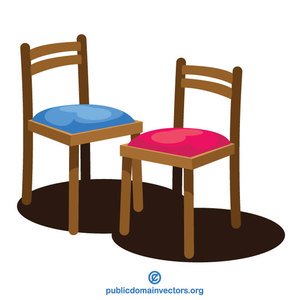 B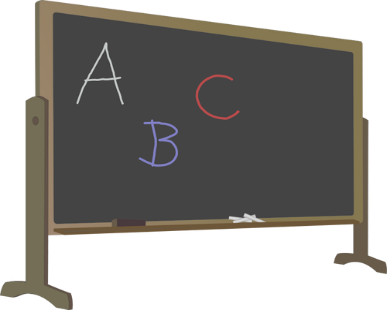 C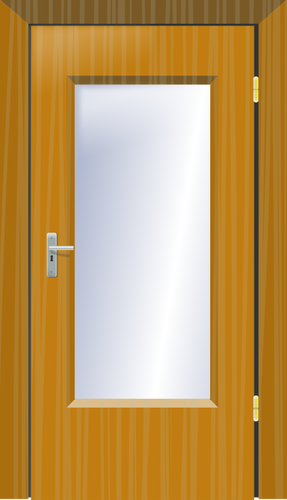 D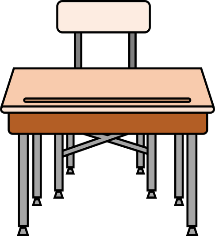 E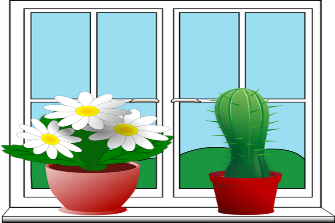 F 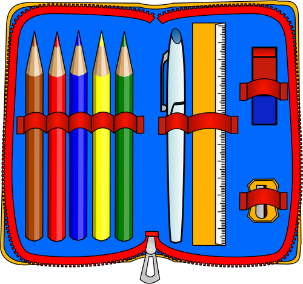 G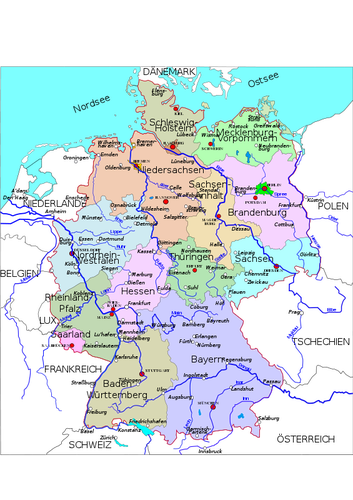 H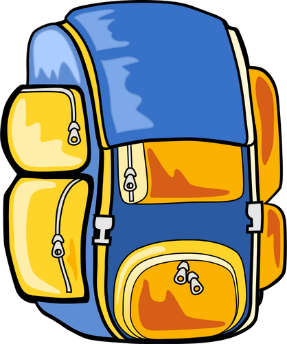 I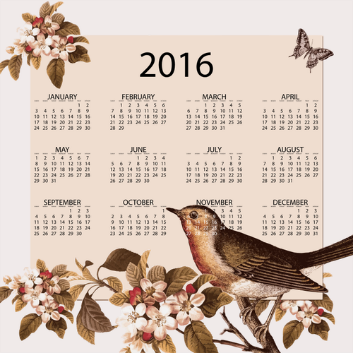 ADGBEHCFI1592610371148121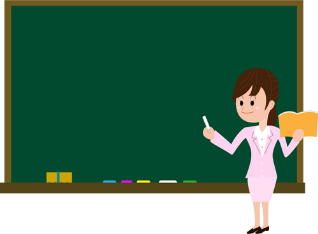 2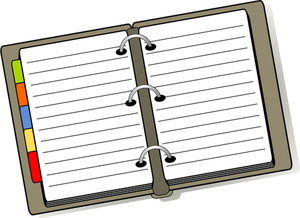 3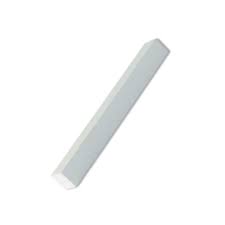 4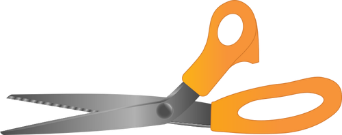 5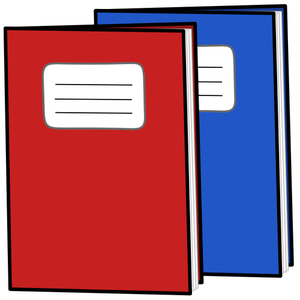 6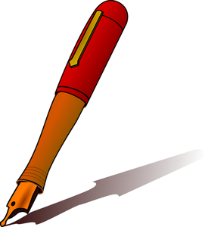 7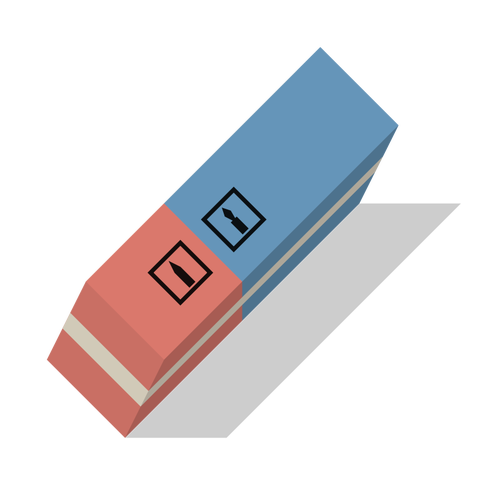 8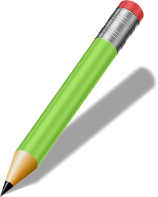 9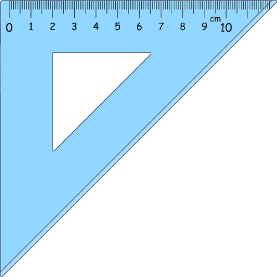 10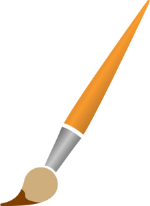 11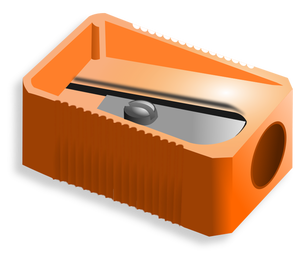 12   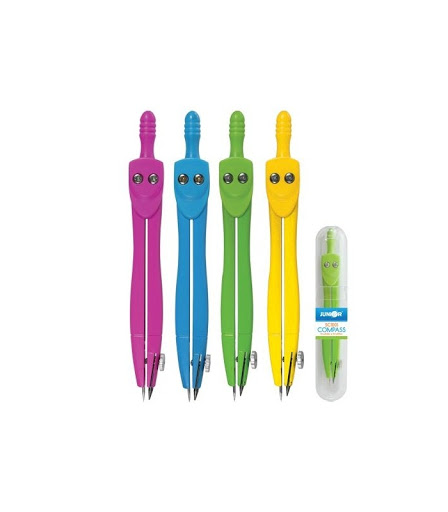 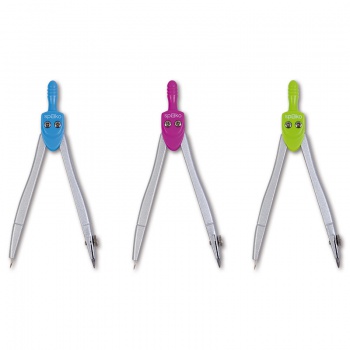 